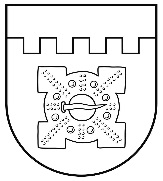 LATVIJAS REPUBLIKADOBELES NOVADA DOMEBrīvības iela 17, Dobele, Dobeles novads, LV-3701Tālr. 63707269, 63700137, 63720940, e-pasts dome@dobele.lvDOMES ĀRKĀRTAS SĒDES PROTOKOLSDobelē2021. gada 9. decembrī									Nr. 18Sēde sasaukta plkst.16:00Sēdi atklāj plkst.16:05Sēdes audioieraksts publicēts Dobeles novada pašvaldības mājaslapā: http://www.dobele.lv/lv/content/domes-sedesSēdi vada – novada domes priekšsēdētājs Ivars Gorskis. Protokolē – domes sēžu sekretāre Santa Eberte. Piedalās deputāti:Ģirts Ante, Māris Feldmanis, Edgars Gaigalis, Linda Karloviča, Edgars Laimiņš, Sintija Liekniņa, Sanita Olševska, Andris Podvinskis, Dace Reinika, Guntis Safranovičs, Andrejs Spridzāns, Ivars Stanga. pieslēgumā ZOOM: Kristīne Briede, Madara Darguža, Sarmīte Dude, Gints Kaminskis, Viesturs Reinfelds, Indra Špela.Sēdē piedalās pašvaldības administrācijas, iestāžu darbinieki un citi:datortīklu administrators Gints Dzenis, domes sēžu protokola vadītāja Dace Riterfelte;pieslēgumā ZOOM - izpilddirektors Agris Vilks, Auces administrācijas  vecākā konsultante Dzintra Matisone, sabiedrisko attiecību speciāliste Santa Savicka, Pašvaldības policijas priekšnieka vietnieks Andis Lukša, Auces administrācijas pašvaldības izpilddirektors Aldis Lerhs, Administratīvās nodaļas vadītāja Evija Lintiņa, sabiedrisko attiecību speciāliste Gita Šēfere-Šteinberga, projektu vadītāja Kristīne Ūdre, Auces administrācijas Finanšu nodaļas vadītāja Ilze Ozoliņa, Komunālās nodaļas komunikāciju inženiere Lūcija Ozola, Komunālās nodaļas komunikāciju inženiere Eva Namsone, Kultūras un sporta pārvaldes vadītāja Māra Krūmiņa, Sociālā dienesta vadītāja Beata Limanāne, Dobeles bibliotēkas vadītāja Lana Augule, Dzimtsarakstu nodaļas vadītāja Inese Strautmane, attīstības plānotāja Zane Peļņa, Personāla vadītāja Inita Nagliņa, projektu vadītāja Taiga Gribuste un citi. Sēdē piedalās laikraksta “Zemgale” galvenā redaktore Indra Cehanoviča.Ivars Gorskis informē par sēdes darba kārtības jautājumiem.Darba kārtība:Ivars Gorskis informē, ka 18 deputāti balsos elektroniski, bet deputāts Viesturs Reinfelds balsos atsevišķi. Lūdz ZOOM pieslēgumā visiem dalībniekiem pieslēgties ar vārdu un uzvārdu, savādāk atslēgs no ZOOM pieslēguma.1.§Par Dobeles novada Kultūras pārvaldes vadītāja iecelšanu amatā (I.Gorskis)Ivars Gorskis informē, ka, atbilstoši Dobeles novada domes 2021.gada 28.septembrī pieņemtajam lēmumam Nr.237/13 ’’Par Dobeles novada Kultūras pārvaldes vadītāja amata konkursa nolikuma apstiprināšanu’’ tika organizēts konkurss uz vakanto Dobeles novada Kultūras pārvaldes vadītāja amatu. Tika izveidota konkursa komisija sekojošā sastāvā: Ivars Gorskis, Guntis Safranovičs, Edgars Laimiņš, Viesturs Reinfelds, Agris Vilks. Konkursa komisija par labāko kandidātu atzina Nadeždu Čerpaku un nolēma virzīt viņas kandidatūru apstiprināšanai Dobeles novada Kultūras pārvaldes vadītāja amatā.Dod vārdu Nadeždai Čerpakai.Izsakās Nadežda Čerpaka. Jautā, vai deputātiem ir kādi jautājumi.Jautā Dace Reinika.Atbild Nadežda Čerpaka.Jautājumu vairāk nav.Izsakās Dace Reinika. Atbalsta Nadeždas Čerpakas kandidatūru.Ivars Gorskis ierosina jautājuma izskatīšanai pāriet pie atklātā balsojuma.Iebildumu nav.Ivars Gorskis par kandidātu Dobeles novada Kultūras pārvaldes vadītāja amatam izvirza Nadeždu Čerpaku. Balsojums par lēmuma projektu.Atklāti un vārdiski balsojot: PAR – 19 (Ģirts Ante, Kristīne Briede, Madara Darguža, Sarmīte Dude, Māris Feldmanis, Edgars Gaigalis, Ivars Gorskis, Gints Kaminskis, Linda Karloviča, Edgars Laimiņš, Sintija Liekniņa, Sanita Olševska, Andris Podvinskis, Viesturs Reinfelds, Dace Reinika, Guntis Safranovičs, Andrejs Spridzāns, Ivars Stanga, Indra Špela), PRET – nav, ATTURAS – nav,  Dobeles novada dome nolemj:Pieņemt lēmumu Nr.307/18 “Par Dobeles novada Kultūras pārvaldes vadītāja iecelšanu amatā”. Lēmums pievienots protokolam.2.§ Par Dobeles novada Sporta pārvaldes vadītāja iecelšanu amatā(I.Gorskis)Ivars Gorskis informē, ka, atbilstoši Dobeles novada domes 2021.gada 28.septembrī pieņemtajam lēmumam Nr.238/13 ’’Par Dobeles novada Sporta pārvaldes vadītāja amata konkursa nolikuma apstiprināšanu’’ tika organizēts konkurss uz vakanto Dobeles novada Sporta pārvaldes vadītāja amatu. Tika izveidota konkursa komisija sekojošā sastāvā: Ivars Gorskis, Guntis Safranovičs, Edgars Laimiņš, Viesturs Reinfelds, Agris Vilks. Konkursa komisija par labāko kandidātu atzina Lindu Karloviču un nolēma virzīt viņas kandidatūru apstiprināšanai Dobeles novada Sporta pārvaldes vadītāja amatā. Informē, ka attiecībā uz ierobežojumu pašvaldības domes deputātei Lindai Karlovičai ieņemt Dobeles novada Sporta pārvaldes vadītājas amatu attiecināmi  likuma ‘’Par pašvaldībām’’ 38.panta otrās daļas 4.punktā noteiktie izņēmumi. Izvērtējot iepriekš minēto amatu savienošanas pieļaujamību un kārtību, secina, ka pašvaldības domes deputāta amata savienošana ar Dobeles novada Sporta pārvaldes vadītāja amatu nebūs pretrunā ar pašvaldības domes deputātam likumā ‘’Par pašvaldībām’’ noteiktajiem amatu savienošanas ierobežojumiem un neradīs interešu konfliktu, nebūs pretrunā ar valsts amatpersonai saistošām ētikas normām un nekaitēs valsts amatpersonas tiešo pienākumu pildīšanai.Dod vārdu Lindai Karlovičai.Izsakās Linda Karloviča. Jautā, vai deputātiem ir kādi jautājumi.Jautā Dace Reinika. Atbild Linda Karloviča.Izsakās Edgars Gaigalis. Atbalsta Lindas Karlovičas kandidatūru.Izsakās Kristīne Briede. Izsakās Linda Karloviča. Ivars Gorskis ierosina jautājuma izskatīšanai pāriet pie atklātā balsojuma.Iebildumu nav.Ivars Gorskis par kandidātu Dobeles novada Sporta pārvaldes vadītāja amatam izvirza Lindu Karloviču. Balsojums par lēmuma projektu.Atklāti un vārdiski balsojot: PAR – 19 (Ģirts Ante, Kristīne Briede, Madara Darguža, Sarmīte Dude, Māris Feldmanis, Edgars Gaigalis, Ivars Gorskis, Gints Kaminsksi, Linda Karloviča, Edgars Laimiņš, Sintija Liekniņa, Sanita Olševska, Andris Podvinskis, Viesturs Reinfelds, Dace Reinika, Guntis Safranovičs, Andrejs Spridzāns, Ivars Stanga, Indra Špela), PRET – nav, ATTURAS – nav,  Dobeles novada dome nolemj:Pieņemt lēmumu Nr.308/18 “Par Dobeles novada Sporta pārvaldes vadītāja iecelšanu amatā”. Lēmums pievienots protokolam.3.§Par Auces novada kultūras centra un Tērvetes novada kultūras nama likvidāciju(I.Gorskis)Ziņo Ivars Gorskis.Edgars Gaigalis norāda, ka veicams labojums lēmuma pirmajā rindkopā no teksta svītrojot ’’Finanšu komitejas iesniegto’’. Jautā, vai kultūras nami tiek likvidēti un, vai tiks atlaisti darbinieki, vai atlaistajiem darbiniekiem tiks izmaksāta kompensācija.Atbild Ivars Gorskis.Jautā Dace Reinika par komisijas sastāvu.Atbild Ivars Gorskis.Jautā Māris Feldmanis.Atbild Ivars Gorskis.Balsojums par lēmuma projektu.Atklāti un vārdiski balsojot: PAR – 19 (Ģirts Ante, Kristīne Briede, Madara Darguža, Sarmīte Dude, Māris Feldmanis, Edgars Gaigalis, Ivars Gorskis, Gints Kaminsksi, Linda Karloviča, Edgars Laimiņš, Sintija Liekniņa, Sanita Olševska, Andris Podvinskis, Viesturs Reinfelds, Dace Reinika, Guntis Safranovičs, Andrejs Spridzāns, Ivars Stanga, Indra Špela), PRET – nav, ATTURAS – nav, Dobeles novada dome nolemj:Pieņemt lēmumu Nr.309/18 “Par Auces novada kultūras centra un Tērvetes novada kultūras nama likvidāciju. Lēmums pievienots protokolam.4.§Par novada bibliotēku reorganizāciju( I.Gorskis)Ziņo Ivars Gorskis. Edgars Gaigalis norāda, ka veicams labojums lēmuma pirmajā rindkopā no teksta svītrojot ’’Finanšu komitejas iesniegto’’. Jautā, vai bibliotēkas tiek likvidētas, vai reorganizētas.Atbild Ivars Gorskis, ka bibliotēkas netiek likvidētas, mainās organizatoriskā forma, kādā strādās bibliotēkas.Komentē Dace Reinika.Komentē Kristīne Briede.Madara Darguža ierosina lēmuma ”Par Auces novada Kultūras centra un Tērvetes novada kultūras nama likvidāciju ’’ nosaukumā palikt pie ’’reorganizācijas’’.Ivars Gorskis atbalsta lēmuma nosaukumā ”Par Auces novada Kultūras centra un Tērvetes novada kultūras nama likvidāciju ’’ labot no ’’likvidāciju’’ uz ’’reorganizāciju’’.Deputāti vienojoties piekrīt.Balsojums par lēmuma projektu.Atklāti un vārdiski balsojot: PAR – 19 (Ģirts Ante, Kristīne Briede, Madara Darguža, Sarmīte Dude, Māris Feldmanis, Edgars Gaigalis, Ivars Gorskis, Gints Kaminsksi, Linda Karloviča, Edgars Laimiņš, Sintija Liekniņa, Sanita Olševska, Andris Podvinskis, Viesturs Reinfelds, Dace Reinika, Guntis Safranovičs, Andrejs Spridzāns, Ivars Stanga, Indra Špela), PRET – nav, ATTURAS – nav, Dobeles novada dome nolemj:Pieņemt lēmumu Nr.310/18 “Par novada bibliotēku reorganizāciju”. Lēmums pievienots protokolam.5.§Par projektu ’’Sociālās aprūpes centra ’’Tērvete’’ ēkas energoefektivitātes uzlabošana”( KŪdre)Ziņo Kristīne Ūdre, ka projekts ir paredzēts iesniegšanai Vides aizsardzības un reģionālās attīstības ministrijas izsludinātajā atklātā projektu konkursā. Projektā plānots uzlabot sociālās aprūpes centra ’’Tērvete’’ ēkas energoefektivitāti, veicot logu un durvju nomaiņu, fasādes, jumta un pagraba pārseguma siltināšanu. Jautā Edgars Gaigalis.Atbild Kristīne Ūdre.Komentē Dace Reinika, lūdz atbalstīt projektu.Komentē Edgars Gaigalis, izsaka atbalstu.Komentē Ivars Gorskis.Balsojums par lēmuma projektu.Atklāti un vārdiski balsojot: PAR – 19 (Ģirts Ante, Kristīne Briede, Madara Darguža, Sarmīte Dude, Māris Feldmanis, Edgars Gaigalis, Ivars Gorskis, Gints Kaminsksi, Linda Karloviča, Edgars Laimiņš, Sintija Liekniņa, Sanita Olševska, Andris Podvinskis, Viesturs Reinfelds, Dace Reinika, Guntis Safranovičs, Andrejs Spridzāns, Ivars Stanga, Indra Špela), PRET – nav, ATTURAS – nav,  Dobeles novada dome nolemj:Pieņemt lēmumu Nr.311/18 “Par projektu ’’Sociālās aprūpes centra ’’Tērvete’’ ēkas energoefektivitātes uzlabošana”.Lēmums pievienots protokolam.Sēde slēgta plkst.16.45Nākamā novada domes sēde 2021.gada 30.decembrīSēdes vadītājs								I.Gorskis (16.12.2021.)Protokolēja								S.Eberte (16.12.2021.)Sēdes audioieraksts publicēts Dobeles novada pašvaldības mājaslapā: http://www.dobele.lv/lv/content/domes-sedesLATVIJAS REPUBLIKADOBELES NOVADA DOMEBrīvības iela 17, Dobele, Dobeles novads, LV-3701Tālr. 63707269, 63700137, 63720940, e-pasts dome@dobele.lvLĒMUMSDobelē2021. gada 9. decembrī		Nr.307/18(prot.Nr.18, 1.§)Par Dobeles novada Kultūras pārvaldes vadītāja iecelšanu amatāDobeles novada pašvaldības 2021.gada 19.jūlija saistošo noteikumu Nr.1 “Dobeles novada pašvaldības nolikums” 8.9. apakšpunkts nosaka, ka pašvaldības funkciju pildīšanai un darbības nodrošināšanai dome izveido Dobeles novada Kultūras pārvaldi.Dobeles novada dome 2021.gada 28.septembrī pieņēma lēmumu Nr.237/13 “Par Dobeles novada Kultūras pārvaldes vadītāja amata konkursa nolikuma apstiprināšanu”. Saskaņā ar minēto lēmumu tika organizēts konkurss uz vakanto Dobeles novada Kultūras pārvaldes vadītāja amatu.   Konkursa komisija par labāko kandidātu uz Dobeles novada Kultūras pārvaldes vadītāja amatu atzina Nadeždu Čerpaku un nolēma ieteikt pašvaldības izpilddirektoram virzīt domes sēdē Nadeždas Čerpakas kandidatūru apstiprināšanai Dobeles novada Kultūras pārvaldes vadītāja amatā. Likuma “Par pašvaldībām” 21.panta pirmās daļas 9.punkts nosaka, ka tikai dome var iecelt amatā un atbrīvot no amata pašvaldības iestāžu vadītājus. Ievērojot minēto, Dobeles novada pašvaldības izpilddirektors ierosina domei iecelt Nadeždu Čerpaku Dobeles novada Kultūras pārvaldes vadītāja amatā.Pamatojoties uz likuma “Par pašvaldībām” 21.panta pirmās daļas 9.punktu, Dobeles novada pašvaldības 2021.gada 19.jūlija saistošo noteikumu Nr.1 “Dobeles novada pašvaldības nolikums”  8.9. apakšpunktu, Dobeles novada domes 2021.gada 28.septembra lēmumu Nr.237/13 “Par Dobeles novada Kultūras pārvaldes vadītāja amata konkursa nolikuma apstiprināšanu”, Dobeles novada dome, atklāti balsojot, PAR – 19 (Ģirts Ante, Kristīne Briede, Madara Darguža, Sarmīte Dude, Māris Feldmanis, Edgars Gaigalis, Ivars Gorskis, Gints Kaminskis, Linda Karloviča, Edgars Laimiņš, Sintija Liekniņa, Sanita Olševska, Andris Podvinskis, Viesturs Reinfelds, Dace Reinika, Guntis Safranovičs, Andrejs Spridzāns, Ivars Stanga, Indra Špela), PRET – nav, ATTURAS – nav,  NOLEMJ:Iecelt Nadeždu Čerpaku, personas kods: [..], Dobeles novada Kultūras pārvaldes vadītāja amatā.Domes priekšsēdētājs									I.GorskisLATVIJAS REPUBLIKADOBELES NOVADA DOMEBrīvības iela 17, Dobele, Dobeles novads, LV-3701Tālr. 63707269, 63700137, 63720940, e-pasts dome@dobele.lvLĒMUMSDobelē2021. gada 9. decembrī		Nr.308/18(prot.Nr.18, 2.§)Par Dobeles novada Sporta pārvaldes vadītāja iecelšanu amatāDobeles novada pašvaldības 2021.gada 19.jūlija saistošo noteikumu Nr.1 “Dobeles novada pašvaldības nolikums” (turpmāk – nolikums) 8.8. apakšpunkts nosaka, ka pašvaldības funkciju pildīšanai un darbības nodrošināšanai dome izveido Dobeles novada Sporta pārvaldi.Dobeles novada dome 2021.gada 28.septembrī pieņēma lēmumu Nr.238/13 “Par Dobeles novada Sporta pārvaldes vadītāja amata konkursa nolikuma apstiprināšanu”. Saskaņā ar minēto lēmumu tika organizēts konkurss uz vakanto Dobeles novada Sporta pārvaldes vadītāja amatu.   Konkursa komisija par labāko kandidātu uz Dobeles novada Sporta pārvaldes vadītāja amatu atzina Lindu Karloviču un nolēma ieteikt pašvaldības izpilddirektoram virzīt domes sēdē Lindas Karlovičas kandidatūru apstiprināšanai Dobeles novada Sporta pārvaldes vadītāja amatā. Likuma “Par pašvaldībām” 21.panta pirmās daļas 9.punkts nosaka, ka tikai dome var iecelt amatā un atbrīvot no amata pašvaldības iestāžu vadītājus. Ievērojot minēto, Dobeles novada pašvaldības izpilddirektors ierosina domei iecelt Lindu Karloviču Dobeles novada Sporta pārvaldes vadītājas amatā.Likuma “Par pašvaldībām” 38.panta otrās daļas 4.punkts nosaka, ka pašvaldības domes deputāts nedrīkst ieņemt attiecīgās pašvaldības iestādes vadītāja vai viņa vietnieka amatu, izņemot iestādē, kas realizē šā likuma 15.panta pirmās daļas 4., 5. un 6.punktā noteiktās pašvaldības autonomās funkcijas. Likuma “Par pašvaldībām” 15.panta pirmās daļas 6.punkts nosaka, ka pašvaldības autonomā funkcija ir nodrošināt veselības aprūpes pieejamību, kā arī veicināt iedzīvotāju veselīgu dzīvesveidu un sportu. Tā kā Dobeles novada Sporta pārvalde īsteno  likuma “Par pašvaldībām” 15.panta pirmās daļas 6.punktā noteiktās autonomās funkcijas, tad attiecībā uz ierobežojumu pašvaldības domes deputātam- Lindai Karlovičai ieņemt attiecīgās pašvaldības iestādes- Dobeles novada Sporta pārvaldes vadītāja amatu attiecināmi likuma “Par pašvaldībām” 38.panta otrās daļas 4.punktā noteiktie izņēmumi. Izvērtējot iepriekš minēto amatu savienošanas pieļaujamību un kārtību, dome secina, ka pašvaldības domes deputāta amata savienošana ar Dobeles novada Sporta pārvaldes vadītāja amatu nebūs pretrunā ar pašvaldības domes deputātam likumā “Par pašvaldībām” noteiktajiem amatu savienošanas ierobežojumiem.Likuma “Par interešu konflikta novēršanu amatpersonu darbībā” (turpmāk - Likums) 4.panta pirmās daļas 15.un 16.punkts noteic, ka pašvaldības deputāts un publiskas personas iestādes vadītājs ir valsts amatpersonas. Likuma 7. panta ceturtās daļas 2. punkta “b” apakšpunkts noteic, ka publiskas personas iestādes vadītājs var savienot valsts amatpersonas amatu ar citu amatu publiskas personas institūcijā, ja to savienošana nerada interešu konfliktu un ir saņemta tās koleģiālās institūcijas rakstveida atļauja, kura attiecīgo personu iecēlusi, ievēlējusi vai apstiprinājusi amatā. Likuma 8.¹ panta ceturtā prim daļa nosaka, ja institūcija, kas ieceļ, ievēlē vai apstiprina personu valsts amatpersonas amatā, ir tā pati, kura saskaņā ar Likuma 7. panta attiecīgās daļas noteikumiem lemj par atļauju savienot valsts amatpersonas amatu ar citiem amatiem, pamatojoties uz personas sniegto informāciju, jautājumu par atļauju savienot amatus izlemj, arī ieceļot, ievēlot vai apstiprinot personu attiecīgajā amatā. Šādā gadījumā nav nepieciešamas citas atļaujas attiecīgo amatu savstarpējai savienošanai. Izvērtējot iepriekš minēto amatu savienošanas pieļaujamību un kārtību, dome secina, ka pašvaldības iestādes Dobeles novada Sporta pārvaldes vadītāja amata savienošana ar Dobeles novada domes deputāta amatu neradīs interešu konfliktu, nebūs pretrunā ar valsts amatpersonai saistošām ētikas normām un nekaitēs valsts amatpersonas tiešo pienākumu pildīšanai. Pamatojoties uz likuma “Par pašvaldībām” 21.panta pirmās daļas 9.punktu, 38.panta otrās daļas 4.punktu,  likuma “Par interešu konflikta novēršanu amatpersonu darbībā” 7.panta ceturtās daļas 2.punkta “b” apakšpunktu, 8.¹ panta ceturto prim daļu, Dobeles novada pašvaldības 2021.gada 19.jūlija saistošo noteikumu Nr.1 “Dobeles novada pašvaldības nolikums”  8.9.apakšpunktu, Dobeles novada domes 2021.gada 28.septembra lēmumu Nr.238/13 “Par Dobeles novada Sporta pārvaldes vadītāja amata konkursa nolikuma apstiprināšanu”, Dobeles novada dome, atklāti balsojot, PAR – 19 (Ģirts Ante, Kristīne Briede, Madara Darguža, Sarmīte Dude, Māris Feldmanis, Edgars Gaigalis, Ivars Gorskis, Gints Kaminsksi, Linda Karloviča, Edgars Laimiņš, Sintija Liekniņa, Sanita Olševska, Andris Podvinskis, Viesturs Reinfelds, Dace Reinika, Guntis Safranovičs, Andrejs Spridzāns, Ivars Stanga, Indra Špela), PRET – nav, ATTURAS – nav, NOLEMJ:Iecelt Lindu Karloviču, personas kods: [..], Dobeles novada Sporta pārvaldes vadītāja amatā.Domes priekšsēdētājs									I.GorskisLATVIJAS REPUBLIKADOBELES NOVADA DOMEBrīvības iela 17, Dobele, Dobeles novads, LV-3701Tālr. 63707269, 63700137, 63720940, e-pasts dome@dobele.lvLĒMUMSDobelē2021. gada 9. decembrī		Nr.309/18(prot.Nr.18, 3.§)Par Auces novada Kultūras centra un Tērvetes novada kultūras nama reorganizācijuDobeles novada dome, izskatot iesniegto lēmuma projektu par Auces novada Kultūras centra un Tērvetes novada kultūras nama reorganizāciju, konstatēja, ka administratīvi teritoriālās reformas rezultātā tika apvienoti Auces, Dobeles un Tērvetes novadi. Bijušajos Auces un Tērvetes novados likuma “Par pašvaldībām” 15.panta pirmās daļas 5.punktā noteikto autonomo funkciju (rūpēties par kultūru un sekmēt tradicionālo kultūras vērtību saglabāšanu un tautas jaunrades attīstību) veica Auces novada Kultūras centrs un Tērvetes novada kultūras nams.Dobeles novada domes 2021.gada 19.jūlija saistošo noteikumu Nr. 1 “Dobeles novada pašvaldības nolikums” 8.9.1. apakšpunkts nosaka, ka pašvaldības funkciju pildīšanai un darbības nodrošināšanai dome izveido Dobeles novada Kultūras pārvaldi ar struktūrvienībām, tajā skaitā ar Auces pilsētas Kultūras namu, Bēnes Tautas namu, Īles Tautas namu, Lielauces Tautas namu, Ukru Tautas namu, Vītiņu Tautas namu, Tērvetes Kultūras namu un Bukaišu Tautas namu. Ievērojot minēto, veicama pastarpināto pārvaldes iestāžu Auces novada Kultūras centra un Tērvetes novada kultūras nama likvidācija, tās pievienojot pastarpinātās pārvaldes iestādei Dobeles novada Kultūras pārvaldei, kā tās (Dobeles novada Kultūras pārvaldes) struktūrvienības: Auces pilsētas Kultūras namu, Bēnes Tautas namu, Īles Tautas namu, Lielauces Tautas namu, Ukru Tautas namu, Vītiņu Tautas namu, Tērvetes Kultūras namu un Bukaišu Tautas namu.  Likuma “Par pašvaldībām” 21.panta pirmās daļas 8.punkts nosaka, ka pašvaldības dome var izskatīt jebkuru jautājumu, kas ir attiecīgās pašvaldības pārziņā, turklāt tikai dome var izveidot, reorganizēt un likvidēt pašvaldības iestādes, pašvaldības kapitālsabiedrības, biedrības un nodibinājumus, apstiprināt pašvaldības iestāžu nolikumus. Valsts pārvaldes iekārtas likuma 15.panta ceturtās daļas 1.punkts nosaka, ka tiešās pārvaldes iestādi likvidē, to pievienojot citai iestādei, rezultātā pievienojamā iestāde beidz pastāvēt.Savukārt Valsts pārvaldes iekārtas likuma 30.panta otrā daļa nosaka, ka attiecībā uz pastarpinātās pārvaldes iestādi piemērojami šā likuma 15.panta trešās, ceturtās, piektās un sestās daļas un 17.panta pirmās un otrās daļas noteikumi. Tādējādi attiecībā uz pašvaldības iestāžu - Auces novada Kultūras centra un Tērvetes novada kultūras nama likvidāciju piemērojami Valsts pārvaldes iekārtas likuma 15.panta ceturtās daļas nosacījumi.Ievērojot minēto un vadoties no likuma “Par pašvaldībām” 21.panta pirmās daļas 8.punkta, Valsts pārvaldes iekārtas likuma 15.panta ceturtās daļas 1.punkta, 30.panta otrās daļas, Dobeles novada domes 2021.gada 19.jūlija saistošo noteikumu Nr. 1 “Dobeles novada pašvaldības nolikums” 8.9.1. apakšpunkta, Dobeles novada dome, atklāti balsojot, PAR – 19 (Ģirts Ante, Kristīne Briede, Madara Darguža, Sarmīte Dude, Māris Feldmanis, Edgars Gaigalis, Ivars Gorskis, Gints Kaminsksi, Linda Karloviča, Edgars Laimiņš, Sintija Liekniņa, Sanita Olševska, Andris Podvinskis, Viesturs Reinfelds, Dace Reinika, Guntis Safranovičs, Andrejs Spridzāns, Ivars Stanga, Indra Špela), PRET – nav, ATTURAS – nav, NOLEMJ:1. Uzsākt pastarpinātās pārvaldes iestāžu Auces novada Kultūras centra un Tērvetes novada kultūras nama likvidāciju, tās pievienojot pastarpinātai pārvaldes iestādei - Dobeles novada Kultūras pārvaldei.2. Lēmuma 1.punktā minēto iestāžu likvidāciju  pabeigt līdz 2021.gada 31.decembrim.3. Noteikt, ka Dobeles novada Kultūras pārvalde ir likvidējamo pastarpinātās pārvaldes iestāžu  Auces novada Kultūras centra un Tērvetes novada kultūras nama  tiesību, saistību, pārvaldes uzdevumu, materiālo vērtību, lietvedībā esošo dokumentu un arhīvu pārņēmēja.4. Izveidot pastarpinātās pārvaldes iestāžu Auces novada Kultūras centra un Tērvetes novada kultūras nama reorganizācijas komisiju (turpmāk – Reorganizācijas komisija) šādā sastāvā:4.1. Komisijas priekšsēdētājs- A.Vilks, pašvaldības izpilddirektors;4.2. Komisijas locekļi:      4.2.1. N. Čerpaka, Dobeles novada Kultūras pārvaldes vadītāja;      4.2.2. R. Barona, Auces novada Kultūras centra vadītāja;      4.2.3. M. Bērziņa, Tērvetes novada kultūras nama vadītāja. 5.   Reorganizācijas komisijai:5.1. nodrošināt Auces novada Kultūras centra un Tērvetes novada kultūras nama saistību, pārvaldes uzdevumu, materiālo vērtību, finanšu līdzekļu, lietvedībā esošo dokumentu un arhīvu apzināšanu;5.2. nodrošināt Auces novada Kultūras centra un Tērvetes novada kultūras nama materiālo un finanšu līdzekļu inventarizāciju un nodošanu Dobeles novada Kultūras pārvaldei, nepieciešamo pārskatu sagatavošanu; 5.3. veikt nepieciešamās darbības likvidācijas nodrošināšanai normatīvajos aktos noteiktajā kārtībā, apjomā un termiņā. 6. Kontroli par lēmuma izpildi uzdot pašvaldības domes priekšsēdētāja vietniekam izglītības, kultūras, sporta  un sociālo lietu jomā  G.Safranovičam.Domes priekšsēdētājs                                                                                               I.GorskisLATVIJAS REPUBLIKADOBELES NOVADA DOMEBrīvības iela 17, Dobele, Dobeles novads, LV-3701Tālr. 63707269, 63700137, 63720940, e-pasts dome@dobele.lvLĒMUMSDobelē2021. gada 9. decembrī		Nr.310/18(prot.Nr.18, 4.§)Par novada bibliotēku reorganizācijuDobeles novada dome, izskatot iesniegto lēmuma projektu par novada bibliotēku reorganizāciju, konstatēja, ka administratīvi teritoriālās reformas rezultātā tika apvienoti Auces, Dobeles un Tērvetes novadi. Bijušajā Auces novadā  iespieddarbu, elektronisko izdevumu, rokrakstu un citu dokumentu uzkrāšanu, sistematizēšanu, katoloģizēšanu, bibliografēšanu un saglabāšanu, kā arī informācijas publisku pieejamību   nodrošināja Auces novada bibliotēka, kuras struktūrvienības bija Bēnes bibliotēka, Īles bibliotēka, Lielauces bibliotēka, Ukru bibliotēka, Vītiņu bibliotēka un Ķeveles lasītāju apkalpošanas punkts. Bijušajā Tērvetes novadā iespieddarbu, elektronisko izdevumu, rokrakstu un citu dokumentu uzkrāšanu, sistematizēšanu, katoloģizēšanu, bibliografēšanu un saglabāšanu, kā arī informācijas publisku pieejamību   nodrošināja Augstkalnes bibliotēka, Bites bibliotēka, Bukaišu bibliotēka un Tērvetes bibliotēka. Dobeles novada domes 2021.gada 19.jūlija saistošo noteikumu Nr. 1 “Dobeles novada pašvaldības nolikums” 8.9.1. apakšpunkts nosaka, ka pašvaldības funkciju pildīšanai un darbības nodrošināšanai dome izveido Dobeles novada Kultūras pārvaldi ar struktūrvienību Dobeles novada Centrālo bibliotēku, kura nodrošina iespieddarbu, elektronisko izdevumu, rokrakstu un citu dokumentu uzkrāšanu, sistematizēšanu, katoloģizēšanu, bibliografēšanu un saglabāšanu, kā arī informācijas publisku pieejamību. Dobeles novada Kultūras pārvaldes struktūrvienības Dobeles novada Centrālās bibliotēkas filiāles cita starpā ir Auces pilsētas bibliotēka, Bēnes bibliotēka, Īles bibliotēka, Lielauces bibliotēka, Ukru bibliotēka, Vītiņu bibliotēka, Ķeveles lasītāju apkalpošanas punkts, Augstkalnes bibliotēka, Bites bibliotēka, Bukaišu bibliotēka un Tērvetes bibliotēka. Ievērojot minēto, veicama Auces novada bibliotēkas, Augstkalnes bibliotēkas, Bites bibliotēkas, Bukaišu bibliotēkas un Tērvetes bibliotēkas likvidācija, tās pievienojot pastarpinātās pārvaldes iestādei Dobeles novada Kultūras pārvaldei, kā tās (Dobeles novada Kultūras pārvaldes) struktūrvienības Dobeles novada Centrālās bibliotēkas filiāles.  Likuma “Par pašvaldībām” 21.panta pirmās daļas 8.punkts nosaka, ka pašvaldības dome var izskatīt jebkuru jautājumu, kas ir attiecīgās pašvaldības pārziņā, turklāt tikai dome var izveidot, reorganizēt un likvidēt pašvaldības iestādes, pašvaldības kapitālsabiedrības, biedrības un nodibinājumus, apstiprināt pašvaldības iestāžu nolikumus. Valsts pārvaldes iekārtas likuma 15.panta ceturtās daļas 1.punkts nosaka, ka tiešās pārvaldes iestādi likvidē, to pievienojot citai iestādei, rezultātā pievienojamā iestāde beidz pastāvēt.Savukārt Valsts pārvaldes iekārtas likuma 30.panta otrā daļa nosaka, ka attiecībā uz pastarpinātās pārvaldes iestādi piemērojami šā likuma 15.panta trešās, ceturtās, piektās un sestās daļas un 17.panta pirmās un otrās daļas noteikumi. Tādējādi attiecībā uz pašvaldības iestāžu- Auces novada bibliotēkas, Augstkalnes bibliotēkas, Bites bibliotēkas, Bukaišu bibliotēkas un Tērvetes bibliotēkas likvidāciju piemērojami Valsts pārvaldes iekārtas likuma 15.panta ceturtās daļas nosacījumi. Tā kā iepriekš pieminētās bibliotēkas turpina pastāvēt kā Dobeles novada Centrālās bibliotēkas filiāles, tad minētā reorganizācija nav uzskatāma par likvidāciju Bibliotēku likuma 6.panta trešās daļas izpratnē. Ievērojot minēto un vadoties no likuma “Par pašvaldībām” 21.panta pirmās daļas 8.punkta, Valsts pārvaldes iekārtas likuma 15.panta ceturtās daļas 1.punkta, 30.panta otrās daļas, Dobeles novada domes 2021.gada 19.jūlija saistošo noteikumu Nr. 1 “Dobeles novada pašvaldības nolikums” 8.9.1. apakšpunkta, Dobeles novada dome, atklāti balsojot: PAR – 19 (Ģirts Ante, Kristīne Briede, Madara Darguža, Sarmīte Dude, Māris Feldmanis, Edgars Gaigalis, Ivars Gorskis, Gints Kaminsksi, Linda Karloviča, Edgars Laimiņš, Sintija Liekniņa, Sanita Olševska, Andris Podvinskis, Viesturs Reinfelds, Dace Reinika, Guntis Safranovičs, Andrejs Spridzāns, Ivars Stanga, Indra Špela), PRET – nav, ATTURAS – nav, NOLEMJ:1. Uzsākt pastarpinātās pārvaldes iestāžu Auces novada bibliotēkas, Augstkalnes bibliotēkas, Bites bibliotēkas, Bukaišu bibliotēkas un Tērvetes bibliotēkas likvidāciju, tās pievienojot pastarpinātai pārvaldes iestādei - Dobeles novada Kultūras pārvaldei.2. Lēmuma 1.punktā minēto iestāžu likvidāciju pabeigt līdz 2021.gada 31.decembrim.3. Noteikt, ka Dobeles novada Kultūras pārvalde ir likvidējamo pastarpinātās pārvaldes iestāžu  Auces novada bibliotēkas, Augstkalnes bibliotēkas, Bites bibliotēkas, Bukaišu bibliotēkas un Tērvetes bibliotēkas tiesību, saistību, pārvaldes uzdevumu, bibliotēkas krājumu, materiālo vērtību, lietvedībā esošo dokumentu un arhīvu pārņēmēja.4. Izveidot pastarpinātās pārvaldes iestāžu Auces novada bibliotēkas, Augstkalnes bibliotēkas, Bites bibliotēkas, Bukaišu bibliotēkas un Tērvetes bibliotēkas reorganizācijas komisiju (turpmāk – Reorganizācijas komisija) šādā sastāvā:4.1. Komisijas priekšsēdētājs- A.Vilks, pašvaldības izpilddirektors;4.2. Komisijas locekļi:4.2.1. N.Čerpaka, Dobeles novada Kultūras pārvaldes vadītāja;4.2.2. L.Augule, Dobeles novada Centrālās bibliotēkas vadītāja;4.2.3. J.Fišere, Auces novada bibliotēkas vadītāja; 4.2.4. Dz.Punka, Augstkalnes bibliotēkas vadītāja; 4.2.5. G.Čigāne, Bites bibliotēkas vadītāja p.i.; 4.2.6. M.Strazda, Bukaišu bibliotēkas vadītāja; 4.2.7. V.Upīte, Tērvetes bibliotēkas vadītāja.5.   Reorganizācijas komisijai:5.1. nodrošināt Auces novada bibliotēkas, Augstkalnes bibliotēkas, Bites bibliotēkas, Bukaišu bibliotēkas un Tērvetes bibliotēkas saistību, pārvaldes uzdevumu, bibliotēkas krājumu, materiālo vērtību, finanšu līdzekļu, lietvedībā esošo dokumentu un arhīvu apzināšanu;5.2. nodrošināt Auces novada bibliotēkas, Augstkalnes bibliotēkas, Bites bibliotēkas, Bukaišu bibliotēkas un Tērvetes bibliotēkas materiālo, finanšu līdzekļu un bibliotēkas krājumu inventarizāciju un nodošanu Dobeles novada Kultūras pārvaldei, nepieciešamo pārskatu sagatavošanu; 5.3. veikt nepieciešamās darbības likvidācijas nodrošināšanai normatīvajos aktos noteiktajā kārtībā, apjomā un termiņā. 6. Kontroli par lēmuma izpildi uzdot pašvaldības domes priekšsēdētāja vietniekam izglītības, kultūras, sporta  un sociālo lietu jomā  G.Safranovičam.Domes priekšsēdētājs                                                                                               I.GorskisLATVIJAS REPUBLIKADOBELES NOVADA DOMEBrīvības iela 17, Dobele, Dobeles novads, LV-3701Tālr. 63707269, 63700137, 63720940, e-pasts dome@dobele.lvLĒMUMSDobelē2021. gada 9. decembrī		Nr.311/18(prot.Nr.18, 5.§)Par projektu “Sociālās aprūpes centra “Tērvete” ēkas energoefektivitātes uzlabošana”Saskaņā ar likuma “Par pašvaldībām” 21. panta pirmās daļas 27. punktu un Ministru kabineta 2016. gada 8. marta noteikumu Nr. 152 “Darbības programmas “Izaugsme un nodarbinātība” 4.2.2. specifiskā atbalsta mērķa “Atbilstoši pašvaldības integrētajām attīstības programmām sekmēt energoefektivitātes paaugstināšanu un atjaunojamo energoresursu izmantošanu pašvaldību ēkās” un 13.1.3. specifiskā atbalsta mērķa “Atveseļošanas pasākumi vides un reģionālās attīstības jomā” 13.1.3.1. pasākuma “Energoefektivitātes paaugstināšana pašvaldību infrastruktūrā ekonomiskās situācijas uzlabošanai” īstenošanas noteikumi” 23.5. punktu, kā arī ņemot vērā Dobeles novada attīstības programmas 2021.-2027. gadam rīcības virziena “RV6 Sociālā aizsardzība un pakalpojumi” uzdevumu “U14. Pilnveidot sociālo pakalpojumu nodrošinājumu” un rīcības virziena “RV15  Publiskā infrastruktūra, klimatnoturība un enerģētika” uzdevumu “U38. Paaugstināt pašvaldības īpašumu energoefektivitāti”, kā arī Rīcību un investīcijas plānu, Dobeles novada dome atklāti balsojot, PAR – 19 (Ģirts Ante, Kristīne Briede, Madara Darguža, Sarmīte Dude, Māris Feldmanis, Edgars Gaigalis, Ivars Gorskis, Gints Kaminsksi, Linda Karloviča, Edgars Laimiņš, Sintija Liekniņa, Sanita Olševska, Andris Podvinskis, Viesturs Reinfelds, Dace Reinika, Guntis Safranovičs, Andrejs Spridzāns, Ivars Stanga, Indra Špela), PRET – nav, ATTURAS – nav, NOLEMJ:Iesniegt Dobeles novada pašvaldības projekta iesniegumu “Sociālās aprūpes centra “Tērvete” ēkas energoefektivitātes uzlabošana” (turpmāk – Projekts) Vides aizsardzības un reģionālās attīstības ministrijas izsludinātajā piektajā atlases kārtā;Noteikt kopējo projekta finansējumu 3 225 369,91 EUR (trīs miljoni divi simti divdesmit pieci tūkstoši trīs simti sešdesmit deviņi euro, 91 cents), tai skaitā Eiropas Reģionālās attīstības fonda finansējums – 2 730 000 EUR (divi miljoni septiņi simti trīsdesmit tūkstoši euro), valsts budžeta dotācija – 120 441,17 EUR (viens simts divdesmit tūkstoši četri simti četrdesmit viens euro, 17 centi), Dobeles novada pašvaldības finansējums – 374 928,74 EUR (trīs simti septiņdesmit četri tūkstoši deviņi simti divdesmit astoņi euro, 74 centi).Projekta apstiprināšanas gadījumā Attīstības un plānošanas nodaļai pieprasīt avansa maksājumu 90 % no Eiropas Reģionālās attīstības fonda finansējuma – 2 457 000 (divi miljoni četri simti piecdesmit septiņi tūkstoši eiro).Projekta ieviešanas nodrošināšanai lūgt aizdevumu Valsts kasei 768 370 EUR (septiņi simti sešdesmit astoņi tūkstoši trīs simti septiņdesmit euro) apmērā, paredzot atmaksu sākt ar 2024.gada martu, to atmaksājot līdz 2034 .gada decembrim. Aizņēmumu izņemt 2023. gadā.Garantēt aizņēmuma atmaksu ar Dobeles novada pašvaldības finanšu līdzekļiem.Noteikt atbildīgo par projekta realizāciju Dobeles novada pašvaldības Attīstības un plānošanas nodaļas projektu vadītāju Kristīni Ūdri.Pilnvarot Dobeles novada domes priekšsēdētāju Ivaru Gorski parakstīt ar projektu un tā īstenošanu saistītos dokumentus, viņa prombūtnes gadījumā pilnvarot Dobeles novada domes priekšsēdētāja vietnieku.Domes priekšsēdētājs									I.Gorskis 1.(307/18)Par Dobeles novada Kultūras pārvaldes vadītāja iecelšanu amatā2.(308/18)Par Dobeles novada Sporta pārvaldes vadītāja iecelšanu amatā3.(309/18)Par Auces novada kultūras centra un Tērvetes novada kultūras nama likvidāciju4.(310/18)Par novada bibliotēku reorganizāciju5.(311/18)Par projektu ’’Sociālās aprūpes centra ’’Tērvete’’ ēkas energoefektivitātes uzlabošana”